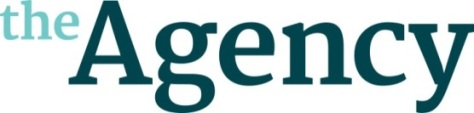 Finn CaldwellDIRECTOR / DIRECTOR OF PUPPETRY AND MOVEMENTFinn originally trained at Guildhall School of Music & Drama as an actor before becoming a long-term associate of Handspring Puppet Company, having been one of the original puppeteers on the show WARHORSE.  He is co-artistic director of Gyre & Gimble, a theatre company specialising in puppetry.  Credits include:EX MACHINADirector & Puppetry Designer/DirectorNIDATHE FOUR SEASONS							Co-Director / Co-Designer with Toby OlieGlobe Theatre, LondonDR SEUSS’S THE LORAX								Puppetry Director/Co-DesignerMinneapolis Children’s Theatre and Old Globe, San Diego revivalTHE FOUR SEASONS							Co-Director / Co-Designer with Toby OlieGlobe Theatre, LondonANGELS IN AMERICA 							Puppetry Co-Designer and Puppetry directorBroadway transfer of the acclaimed National Theatre productionTHE GRINNING MAN 							Puppetry co-director/designerRevival in London’s West EndDR SEUSS’S THE LORAX									Puppetry Director/Co-DesignerRevival: Old Vic Theatre & TorontoTHE HARTLEPOOL MONKEY						
Co-Director / Co-Designer with Toby OlieGyre & Gimble / Fuel Theatre UK Tour“Highly skilful, slick and unsettling. The monkey naturally becomes the star of the show. The puppetry is deft and detailed.”  The Stage‘The monkey is oddly, heartbreakingly human; it is the humans who behave like animals.”  The Guardian“An often hectic, frequently funny and boldly theatrical presentation. It makes a strong case for tolerance and understanding.”  British Theatre Guide“A sparkling production, combining the fascination of a myth and a strong message for the present. Gyre & Gimble show that puppetry is an evocative way to open minds no matter the age.”  Disclaimer MagazineANGELS IN AMERICA							Puppetry Co-Designer and Puppetry directorNational Theatre, LondonTHE FIRST HIPPO ON THE MOON					
Co-Director / Co-Designer with Nick Barnes
Les Enfants TerribleUK Tour

THE GRINNING MAN 							
Puppetry co-director/designerBristol Old VicTHE TEMPEST 								Puppetry co-director/designerBirmingham Royal Ballet GROUNDHOG DAY							Additional MovementOld VicRUNNING WILD							          Puppetry Co-Director Stage adaptation of the Michael Morpurgo novelRegents Park Open Air – Revival★★★★      ★★★★             ★★★★       ★★★★                   
        The Times         Daily Telegraph              Time Out           Evening Standard“The highlight of this show is the magnificent puppets…things of never-ending beauty.”
Evening Standard“The puppetry is exquisite, with full-sized animals manipulated so they seem to breathe with documentary life.” Time OutDR SEUSS’S THE LORAX									Puppetry Director/Co-DesignerOld Vic Theatre                           ★★★★★                               ★★★★
                   "The best family show since Matilda" The Guardian       “Inventive, gorgeous and magical" The Times                                ★★★★                        ★★★★                       ★★★★                               The Observer                                               Independent                                                Time Out                                 ★★★★                         ★★★★‘…a theatrical delight’ The Mail on Sunday                  ‘joyous’ Financial Times     ★★★★ ‘spectacular’ The Sunday Times    ARIODANTEPuppetry DirectorFestival d’Aix en Provence / Canadian OperaTHE BEAR									Puppetry Director/Co-DesignerPins and NeedlesRUNNING WILD							            Puppetry Co-Director Stage adaptation of the Michael Morpurgo novelChichester Festival TheatreALICE'S ADVENTURES UNDERGROUND / ADVENTURES IN WONDERLAND   
Puppetry Director
Emma Brunjes Productions @ The Vaults, Waterloo LARDO    									
Director
Old Red Lion Theatre / Metal Rabbit THE ELEPHANTOM								Co-Director with Toby OliéNational Theatre, Shed Space& West End Transfer ★★★★★                    ★★★★                        ★★★★‘…it's Elephantastic.’ Mumsnet        ‘…another hit...’ Telegraph          ‘…full of wit and cheek’ Guardian   ★★★★                          ★★★★                             ★★★★‘Wonderful. Anarchic.’ Sunday Times    ‘…gloriously unsentimental’ Time Out    ‘delight for kids and adults alike.’ Evening Standard                       ★★★★                         ★★★★                       ‘Full of fun. Magical’ The Times               ‘Mischievous’ Financial Times      ★★★★ ‘…big, elephant-sized heart.’ Daily MailTHE LIGHT PRINCESS								Puppetry & Movement DirectorNational TheatreWAR HORSE                       							 Associate Puppetry Director National Theatre/Handspring              New London Theatre & InternationallyDREAM SPACE                   						Puppetry Consultant	Shakespeare’s Globe                                        RUBIES IN THE ATTIC            							The Ruby Dolls, Puppetry DirectorRiverside Studios & Tour                                                     SHREK                                 							Puppetry Consultant Playful Productions                                	Theatre Royal Drury Lane                                                A MIDSUMMERS’ DREAM         						  Puppetry Director National Theatre, National Tour                                                        SWINE                                   							Movement Director National Theatre Studio                                                LOWLIFE                                         						Recast Puppetry Director Blind Summit Theatre                                                      LIMF & International Tour     TOM THUMB                          							Puppetry Director Blue Scream Theatre                                                      Purcell Room & International TourWinner: Edinburgh Fringe First AwardFilm Credits include:ALICE – Dir. Marianne Elliot							Short, Ruby FilmsDirector of stage production within filmTHE SUICIDE BROTHERS							Short, Beat PicturesPuppetry DirectorStarring Keira KnightleyCredits as performer include:THE DOG’S HEART (Complicité / La Scala); WARHORSE (Puppeteer - National Theatre);  LOW LIFE (Puppeteer - LIMF / BAC); MADAM BUTTERFLY (Puppeteer – ENO);  BRIGHTON ROCK (Chorus - Almeida); HAMLET, JULIUS CAESAR, DESIRE UNDER THE ELMS (RSC); ELEPHANT (Joseph Merrick - BAC); MACBETH (Lennox - Albery Theatre); ROMEO AND JULIET (The Prince – Northcott, Exeter); ANTIGONE (Chorus – Old Vic)       _______________________Copyright - The Agency (London) Ltd – 2018Not to be reproduced in any form without permission of the Copyright holder.